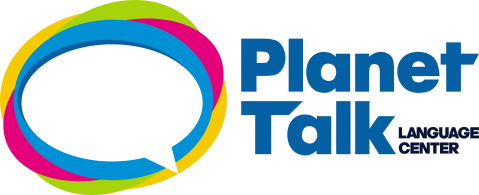 I feel the 1.____________ waves come in
I feel them crash against my 2.____________
And I 3.____________ as I respire because I know they'll 4.______________________
There's a haze above my 5.____________
That changes 6.____________ I 7.____________
And maybe if I continue 8.____________
I'll lose the traits that 9.____________ me

May we fast-forward 'til you go 10.____________ on me?

Stop there and let me 11.____________ it
I 12.________________________________from a new perspective
You 13.___________________because I 14.____________ your face
And I'll admire your 15.____________ taste
And 16._________________ divine intervention
I wanna be 17.____________ from a new perspective
But leaving now would be a 18._____________________
So catch me up on 19.____________ out of here

May we fast-forward 'til you go 10.____________ on me?

Taking 20.______________ for granted but we still 21______________ the time
22.Nós continuamos com alguma nova paixão sabendo que tudo está bem22.__________________________________________________________________________
And I would 23._____________and watch the 24.______________ fall in a 25.______________ separate lines
But I 26.______________ repose and wonder how I ended up 27.______________

May we fast-forward 'til you go 10.____________ on me?

CHORUS

Other plans fell through (     )
How much I can come and go (     )
And put a heavy load on you (     )Take a look around instead and watch me go (     )
I know there's no more that need be said (     )
When I'm inching through your bed (     )
More to the point, I need to show (     )

CHORUS

It's not fair, just let me 28.____________ it
Don't wanna live a life that was 29.(eomicnepvrehs _______________)
'Cause seeing clear would be a 30._________________
31.________________ catch me up on 32.________________ out of here
So catch me up I'm 33.________________ out of herePARA RESPOSTAS ASSISTA O VÍDEO COM A LETRA AQUI: https://youtu.be/_BnrJ0f_j7s